ҠАРАР                                     №62                         ПОСТАНОВЛЕНИЕ27 ноябрь 2019 й.                                                                27 ноября 2019г.О внесении изменений в постановление №12 от 13.02.2019 г. «Об утверждении Административного регламента предоставления муниципальной услуги «Выдача решения о переводе или об отказе в переводе жилого помещения в нежилое или нежилого помещения в жилое помещение» сельского поселения Нижнеташлинский сельсовет муниципального района Шаранский район Республики Башкортостан»В связи с Распоряжением главы Республики Башкортостан  от 01.03. 2019 г. «Об утверждении Стандарта деятельности органов местного самоуправления по развитию предпринимательства в муниципальных районах (городских округах) Республики Башкортостан», постановляю:1.Внести в  постановление №12 от 13.02.2019 года «Об утверждении Административного регламента предоставления муниципальной услуги «Выдача решения о переводе или об отказе в переводе жилого помещения в нежилое или нежилого помещения в жилое помещение»  сельского поселения Нижнеташлинский сельсовет муниципального района Шаранскийрайон Республики Башкортостан, следующие изменения:а) в  пункт 2 подпункта 2.6. слова «не должен превышать 45 (Сорок пять) календарных дней» заменить словами «не должен превышать 30 (Тридцать) календарных дней»;        2.Настоящее  постановление  обнародовать в установленном порядке и разместить в сети общего доступа «Интернет» на официальном сайте администрации сельского поселения Нижнеташлинский сельсовет муниципального района Шаранский район Республики Башкортостан http://ntashly.ru/.         3. Контроль за исполнением настоящего Постановления возложить на главу сельского поселения.Глава сельского поселения                                                   Г.С.ГарифуллинаБашкортостан РеспубликаһыныңШаран районымуниципальрайоныныңТубэнге Ташлыауыл СоветыауылбиләмәһеХакимиәтеБашкортостан РеспубликаһыныңШаран районы Тубэнге Ташлыауыл СоветыЖину урамы, 20, Тубэнге Ташлы аулы Шаран районыБашкортостан РеспубликаһыныңТел./факс(347 69) 2-51-49,e-mail:ntashss @yandex.ruhttp://www.ntashly.sharan-sovet.ru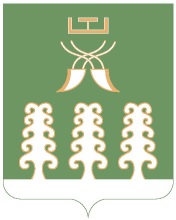 Администрация сельского поселенияНижнеташлинский  сельсоветмуниципального районаШаранский районРеспублики БашкортостанНижнеташлинский сельсовет Шаранского района Республики Башкортостанул. Победы,д.20, с.Нижние ТашлыШаранского района, Республики БашкортостанТел./факс(347 69) 2-51-49,e-mail:ntashss @yandex.ruhttp://www.ntashly.sharan-sovet.ru